.Intro: 16 counts (18 seconds)Sequence: A, B, Tag 1, A, B, C, A, Tag 2, B, C, A.Dance A:Section 1: Side Rock, Recover, Cross Shuffle, Side Rock Recover, Behind Side Cross.Section 2: Ball ¼ Walk x2, Shuffle ¼, Cross Back Ball Cross Shuffle.Section 3: Side Behind, Ball Heel, Ball Touch, Ball Point Forward Side, Sailor ¼ Turn Left.Section 4: Right Shuffle Forward, Step Pivot ½, Left Shuffle Forward, Full Turn.Dance B:Section 1: Right Dorothy, Left Dorothy, Rock Recover Ball ½, ¼.Section 2: Sailor Step, Sailor ¼, Step Pivot ¼, Cross Shuffle.Section 3: Side Rock Recover, Ball Full Turn, Side Rock Recover, Behind, Hip & Shoulder Bumps.Section 4: ¼, Step Pivot ½, Ball Step, Jazz Box Touch.Dance C:Section 1: Side Rock Recover, Ball Full Turn, Side Rock Recover, Behind, Clap Twice.Section 2: ¼, Step Pivot ½, Ball Step, Jazz Box ¼ Left Touch.TAG 1: Rocking Chair, Right Shuffle Forward, Step Pivot ½, Left Shuffle Forward, Full Turn.TAG 2: 2x Pivot ½ Turns, Jazz box.Official YouTube Channel:- www.youtube.com/mathewsinyardReason To Smile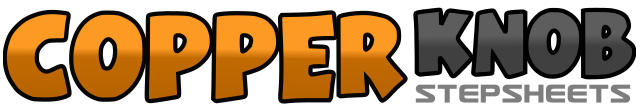 .......Count:80Wall:1Level:Phrased Intermediate.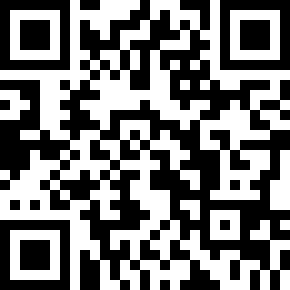 Choreographer:Mathew Sinyard (UK) - October 2021Mathew Sinyard (UK) - October 2021Mathew Sinyard (UK) - October 2021Mathew Sinyard (UK) - October 2021Mathew Sinyard (UK) - October 2021.Music:Smile (Single Mix) - Sidewalk ProphetsSmile (Single Mix) - Sidewalk ProphetsSmile (Single Mix) - Sidewalk ProphetsSmile (Single Mix) - Sidewalk ProphetsSmile (Single Mix) - Sidewalk Prophets........1 2Rock right to right side, recover on to left.3 & 4Cross right over left, step left to left side, cross right over left.5 6Rock left to left side, recover on to right.7 & 8Cross left behind right, step right to side, cross left over right.& 1 2Ball step on right, make a ¼ turn right stepping forward on left, make a ¼ turn right stepping forward right.3 & 4Shuffle a ¼ turn right stepping left, right, left.5 6Cross right over left, step back on left.& 7 & 8Step ball of right beside left, cross left over right, step right to side, cross left over right.1 2Step right to side, cross left behind right.& 3 & 4Step on ball of right, tap left heel forward, step on ball of left, touch right beside left.& 5 6Step on ball of right, point left foot forward, point left foot to left side.7 & 8Cross left behind right, make a ¼ turn left stepping right to side, step forward on to left.1 & 2Step forward on right, close left beside right, step forward on right.3 4Step forward on left, pivot ½ turn right (weight ending on right).5 & 6Step forward on left, Close right beside left, step forward on left.7 8Make a ½ turn left stepping back on right, make a ½ turn left stepping forward on left (alt: Walk R L).1 2 &Step right forward to right diagonal, cross left behind right, Step right forward to right diagonal.3 4 &Step left forward to left diagonal, cross right behind left, step left forward to left diagonal.5 6Rock right forward, recover left. (Straightening up to 12:00)& 7 8Step ball of right beside left, make a ½ turn left stepping forward on left, make a ¼ turn left stepping right to side.1 & 2Cross left behind right, step right to right side, step left to left side.3 & 4Cross right behind left, make a ¼ turn right stepping left to side, step right to side.5 6Step forward on left, pivot ¼ turn right (weight ending on right).7 & 8Cross left over right, step right to side, cross left over right.1 2Rock right to right side, recover on to left.& 3 4Step ball of right beside left, make a ¼ turn left stepping forward left, make a ¾ turn left stepping onto right.5 6Rock left to left side, recover on to right.7 & 8Cross left behind right, Slight hip bump to right raising right shoulder, slight hip bump left raising left shoulder ("Smile, Get Up & Dance").1 2 3 & 4Make a ¼ turn right stepping forward on right, step forward on left, pivot ½ turn right (weight ending on right), ball step left beside right, step forward right.5 6 7 8Cross left over right, step back on right, step left to side, touch right beside left.1 2Rock right to right side, recover on to left.& 3 4Step ball of right beside left, make a ¼ turn left stepping forward left, make a ¾ turn left stepping onto right.5 6Rock left to left side, recover on to right.7 & 8Cross left behind right, clap hands twice ("Smile, Just Clap Your Hands").1 2 3 & 4Make a ¼ turn right stepping forward on right, step forward on left, pivot ½ turn right (weight ending on right), ball step left beside right, step forward right.5 6 7 8Cross left over right, step back on right, make a ¼ turn left stepping left to side, touch right beside left.1 2 3 4Rock forward right, recover left, rock back right, recover left.5 & 6Step forward on right, close left beside right, step forward on right.7 8Step forward on left, pivot ½ turn right (weight ending on right).1 & 2Step forward on left, Close right beside left, step forward on left.3 4Make a ½ turn left stepping back on right, make a ½ turn left stepping forward on left (alt: Walk R L).1 2 3 4Step forward on right, pivot half turn left, Step forward on right, pivot half turn left.5 6 7 8Cross right in front of left, step back on left, step right to side, step forward on left.